Комбінація рулонного прес-підбирача та обмотувача IMPRESSВисока продуктивність та ефективність    З новою комбінацією прес-підбирача та обмотувача компанія PÖTTINGER розширює модельний ряд рулонних прес-підбирачів IMPRESS. Нові типи поєднують в собі всі робочі характеристики підбирачів IMPRESS nf повністю автоматичної системи обмотки, дозволяючи, таким чином, пресувати та обмотувати рулони з високою робочою швидкістю. Абсолютно нова, високопродуктивна концепція обмотки була спеціально адаптована до високої продуктивності прес-підбирача. У поєднанні з коротким часом зупинки, таким чином, гарантується максимальна продуктивність та економічність. Крім того, обмотувач забезпечує високу універсальність в експлуатації: в залежності від діаметру рулону (від 1,10 до 1,50 м) обмотувач можна налаштувати на оптимальне покриття плівкою. Обмотувати рулон можна відразу після пресування, що позитивно позначається на якості корму. Дві робочі операції (пресування та обмотка) можна виконати в одній.Комбінація прес-підбирача та обмотувача доступна у вигляді прес-підбирач IMPRESS 125 FC PRO зі фіксованою камерою та рулонного прес-підбирача IMPRESS 155 VC PRO зі змінною камерою. Управління здійснюється безпосередньо через термінал керування (POWER CONTROL або ISOBUS). У цій комбінації всі операції виконуються автоматично, налаштування функцій здійснюється безпосередньо з пульта управління в тракторі. Можна перемикатися між автоматичним та ручним режимом. Крім того, доступний режим «укладання подвійних рулонів» для сіна і соломи (для дозавантаження). Для проведення робіт з технічного обслуговування або сервісних робіт в задній частині машини є зручний пульт керування.Обмотувач у фокусіУ компактному обмотувальному пристрої підхоплення обмотувальними блоками здійснюється від низу до верху - унікальне технічне рішення, оптимально адаптоване до високої продуктивності прес-підбирача. Крім того, система характеризується невисокою конструкцією. Число обертів подвійного обмотувального блоку 36 об./ хв. Механізм попереднього натягу плівки легко регулюється шляхом «перекидання» приводного ланцюга на 50 або 70 відсотків попереднього натягу. Передача рулону на обмотувальний стіл здійснюється рухомим в лінійному напрямку передавальним механізмом. Таке рішення дозволяє надійно передавати рулони з нахилом аж до 40%.Заміна плівки відбувається швидко та легко завдяки відкидному магазину плівки з гідравлічним приводом (6 x 2 рулони в захищеній зоні під обшивкою). У машині також є датчик обриву плівки.FLEXCUT 32 - висувний ріжучий механізм для короткої нарізкиКомбінація прес-підбирача та обмотувача також оснащена висувним ріжучим механізмом для короткої нарізки FLEXCUT 32. Він складається з 32 двосторонніх ножів TWINBLADE з системою захисту кожного ножа NONSTOP та теоретичної довжини нарізки в 36 мм по всій ширині. Коротка довжина нарізки забезпечує краще ущільнення корму та, відповідно, більшу вагу рулону. Це дозволяє знизити витрати на транспортування та зберігання за рахунок зменшення необхідної площі складання та незначних трудовитрат на перекладання.Рівномірна коротка довжина нарізки, наприклад, при заготівлі сінажу, забезпечує однорідне перемішування корму. Це позитивно позначається на стабільності ферментації. До того ж зменшується використання кормозмішувача, а також істотно полегшується відкривання рулонів. Ротор LIFTUP - технічна революція, яка встановлює нові стандартиУ комбінаціях прес-підбирачів та обмотувача також є технологія LIFTUP, що вже зарекомендувала себе в рулонних прес-підбирачах IMPRESS без обмотувача. Завдяки запатентованим граблинам зігнутої форми ротор подає корм по всій ширині та по дотичній (під оптимальним кутом) в камеру пресування. Результат - робота по всій ширині та висока продуктивність прес-підбирача при одночасно мінімальних втратах подрібненої маси, що означає бережне ставлення до корму. Крім того, втрати подрібненої маси повертаються в потік кормової маси завдяки запатентованому очисному ротору (очищувачу). Це унікальне рішення, усунути існуючі раніше проблеми високих втрат подрібненої маси при великій кількості ножів. Більш того, камера завантажується рівномірно та по всій ширині. Таким чином, з одного боку, завдяки такій системі значно знижується необхідність в "човниковій їзді" для формування рулонів правильної форми, з іншого - пресування можна почати в будь-який момент та за будь-яких умов.До того ж ротор LIFTUP в поєднанні з висувною балкою ножів EASY MOVE забезпечує надзвичайну зручність технічного обслуговування ріжучого механізму: ергономічне технічне обслуговування стоячи поза небезпечної зони рулонного прес-підбирача. Більше не потрібно «забиратися» в камеру пресування. Це гарантує максимальний рівень безпеки.Зображення:Інші оптимізовані до друку зображення: http://www.poettinger.at/presse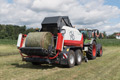 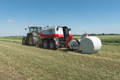 IMPRESS 155 VC PRO з високою продуктивністюРулонний прес-підбирач IMPRESS з компактним обмотувальним механізмомhttps://www.poettinger.at/de_at/Newsroom/Pressebild/3936https://www.poettinger.at/de_at/Newsroom/Pressebild/3937